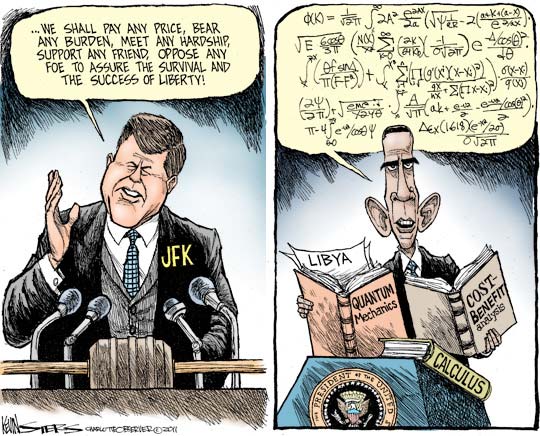 ANALYSIS QuestionsWhat is the event or issue that inspired the cartoon?  Historically or socially, what was happening when this cartoon was made?Are there any real people or places in the cartoon? Who are these people?  If not, what images are portrayed in the cartoon?What words are used?  How do the words contribute to the meaning, tone, or effect?Identify the specific artistic techniques used in the cartoon (i.e., symbolism, analogy, exaggeration, labeling, and irony). What is the artist trying to show the reader by using these techniques?What is the cartoonist's point of view about the topic portrayed in the cartoon? Give examples to support your interpretation.Is this cartoon persuasive? Explain why or why not.  What other techniques could the artist have used to make this cartoon more persuasive?Does the cartoonist use satire in his drawings?  Explain why or why not.